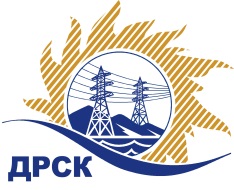 Акционерное общество«Дальневосточная распределительная сетевая  компания»(АО «ДРСК»)Организатор (Заказчик) – АО «Дальневосточная распределительная сетевая компания» (далее – АО «ДРСК») (Почтовый адрес: 675000, Амурская обл., г. Благовещенск, ул. Шевченко, 28, тел. 8 (4162) 397-242). Открытый электронный запрос предложений (b2b-energo.ru) № 585074 Панели распределительные и камеры сборные одностороннего обслуживания  для нужд филиалов АО «ДРСК» «Амурские электрические сети», «Хабаровские электрические сети».Извещение опубликовано на сайте в информационно-телекоммуникационной сети «Интернет» www.zakupki.gov.ru (далее — «официальный сайт») от 30.11.2015 под № 31503015817. Внесены следующие изменения в Извещение о закупке и Документацию о закупке:Пункт 16 Извещения читать в следующей редакции: Дата, время и место рассмотрения заявок: предполагается, что рассмотрение заявок участников будет осуществлено в срок до 29.01.2016 г. по адресу Организатора. Организатор вправе, при необходимости, изменить данный срокПункт 17 Извещения читать в следующей редакции: Дата, время и место подведения итогов закупки: предполагается, что подведение итогов  закупки будет осуществлено по адресу Организатора в срок до 29.01.2016 г. Организатор вправе, при необходимости, изменить данный срок.Пункт 3.2.19 Документации читать в следующей редакции: Дата и время и место рассмотрения заявок и подведение итогов закупки: предполагается, что рассмотрение заявок и подведение итогов будет осуществлено в срок 29.01.2016 г. по адресу Организатора. Организатор вправе, при необходимости, изменить данный срок.Ответственный секретарь Закупочной комиссии 2 уровня                                      М.Г.ЕлисееваЧувашова О.В.(416-2) 397-242okzt1@drsk.ruУВЕДОМЛЕНИЕ О ВНЕСЕНИИ ИЗМЕНЕНИЙ В ИЗВЕЩЕНИЕ И ДОКУМЕНТАЦИЮ (закупка 86 раздел 1.1)№ 02-02-19-34«18» января 2016